TaskInstructions/guidanceStarter Activity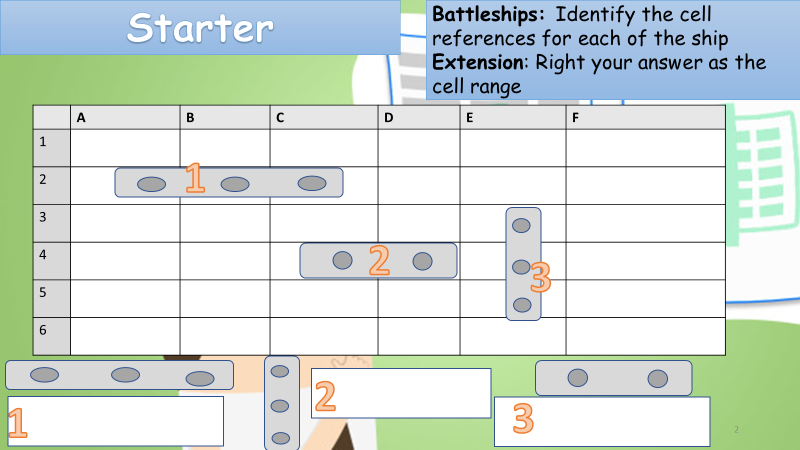 You may use your help guide from last lesson to help with this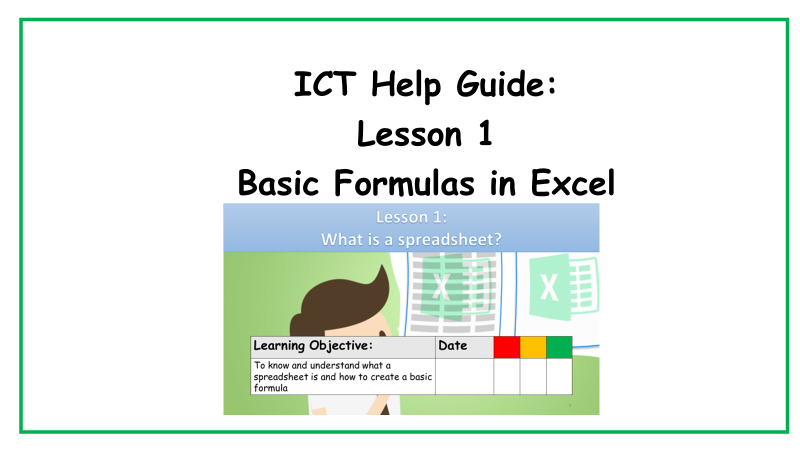 Task 1: Match the function with the definition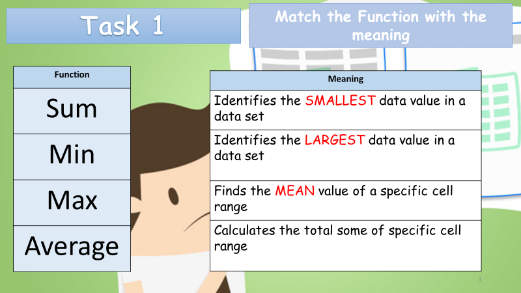 use page 2 in the help guide if you need support with this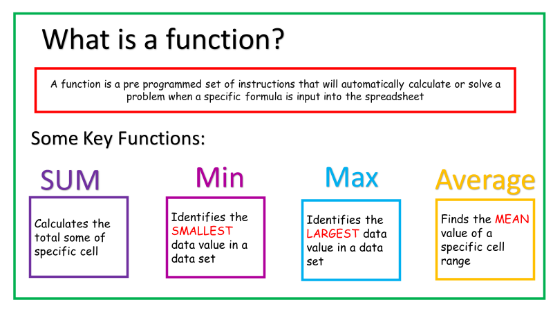 Task 2: Using the help guide complete the spreadsheet inserting Sum, Min, Max and average functions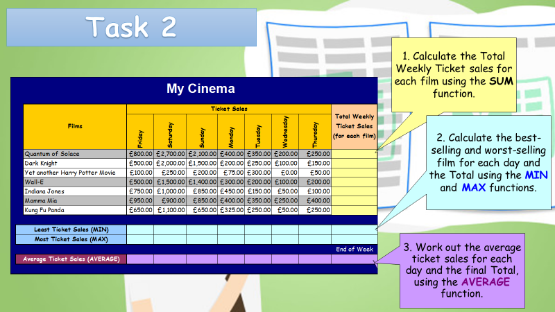 Use the step by step guide for each function to help you complete this task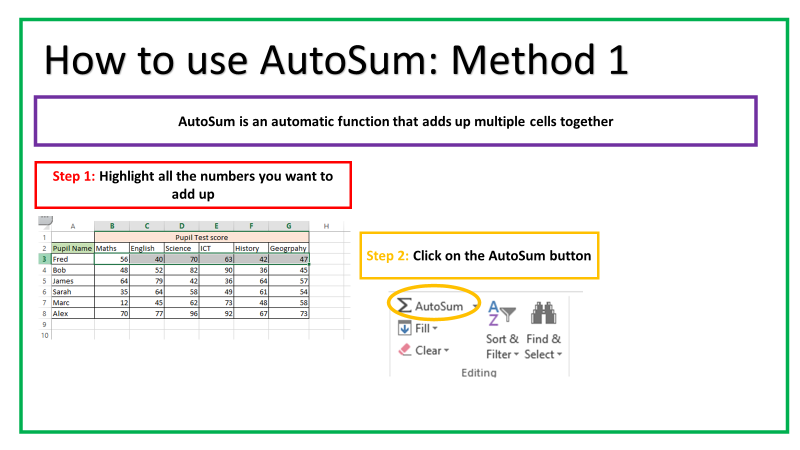 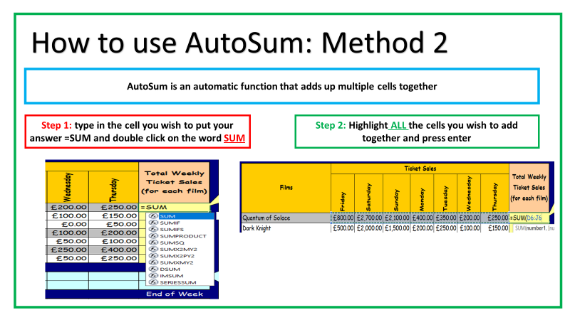 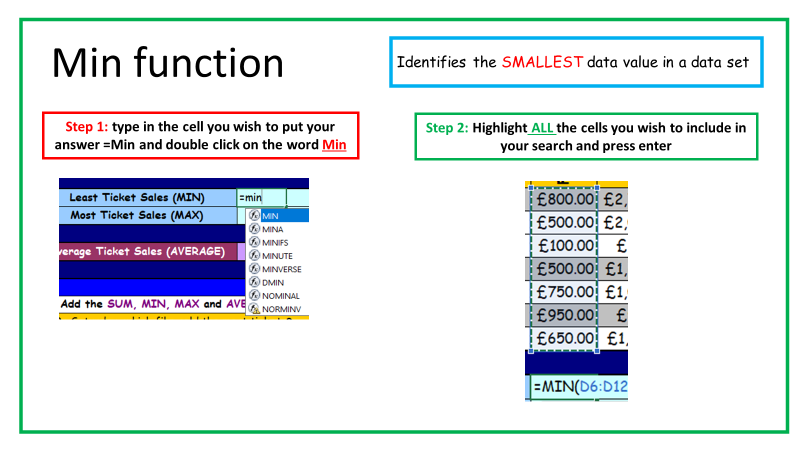 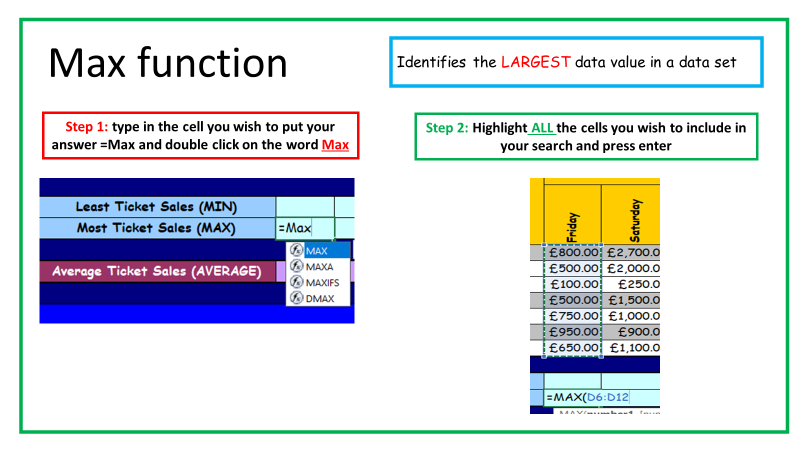 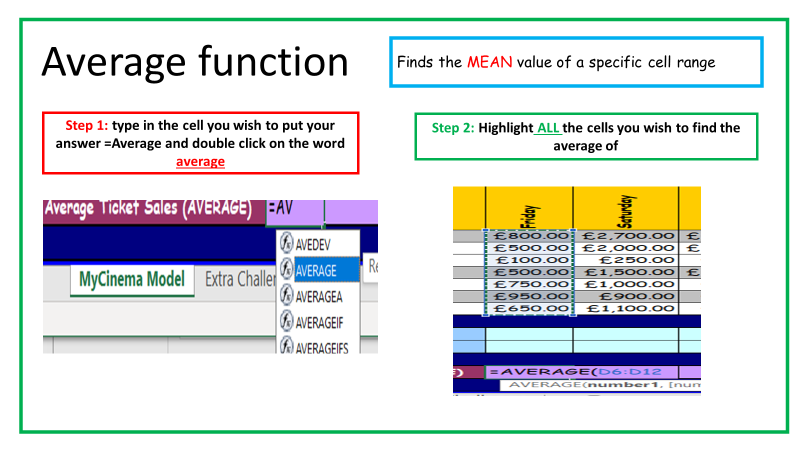 Extension task: using the information in the spreadsheet answer the questions 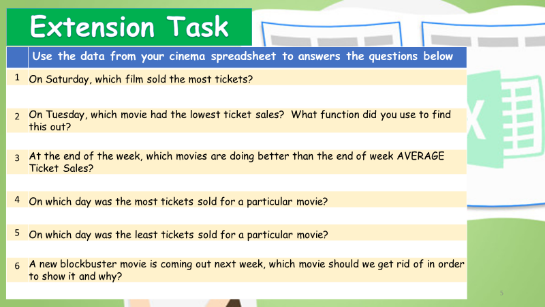 Self evaluation: tick the box you think you are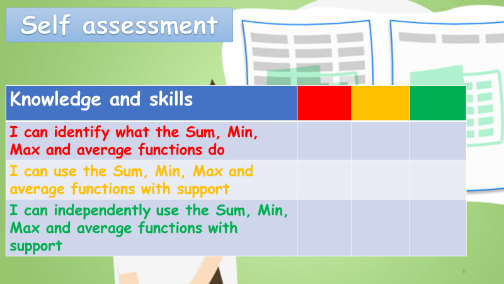 Red = I struggled with thisAmber = need a little more help with thisGreen = I understand thisSave files as the pupil’s initials and lesson 2  e.g. JM lesson 2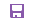 